                      MCA 1ST YEAR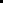 HTNOName(As Per Ssc)Email IdMobile No.22000I0001Adicherla Saikiransaikiranadicherla5235@gmail.com950543132622000I0002Gayam Nagrajunanagarjungayam12@gmail.com630353449622000I0003Amaragonda Ramyaramyaamaragonda@gmail.com800874498822000I0004Mamidisandeepmamidisandeep00@gmail.com960309377222000I0005Amaragonda Ramyasriramojuakanksha200@gmail.com830928754622000I0006Muthineni Saitejasaitejamuthineni13@gmail.com939233756922000I0007Cheedarla Divyanpbaby51@gmail.com967695094122000I0008Bollu Venuvenuyadav.1026@gmail.com955056963522000I0009Akula Saitejaakulasaiteja07@gmail.com951546518122000I0010Manikya Srinathmanikyasrinath@gmail.com868622915522000I0011Thanuku Vasavithanukuvasavi5948@gmail.com918205311722000I0012M Chandana Likhithachandanamulkanoori2001@gmail.com906335772822000I0013Yenaganti Swethaswethayenaganti3@gmail.com630213962622000I0014Choppadandi Surendarsurendharchoppadandi13@gmail.com954265197822000I0015G Ramakrishnaramugp19@gmail.com703238306922000I0016Nagelli Jeevan Kumarnagellijeevankumar@gmail.com998513591122000I0017Gattigorla Venkannavenkannagattigorla01@gmail.com991297345022000I0018Seeloju Sarveshsarveshseeloju@gmail.com944174733922000I0019Duvva.Sravanthisravanthiduvva@gmail.com756912626822000I0020Allem Sushmithaallemsushmitha1234@gmail.com703211050022000I0021Miridoddi Sagarikasagarikamiridoddi@gmail.com934659675922000I0022Alladi JagadeeshJagadeeshjai33011@gmail.com630378397722000I0023Rathanala Mounikarathanalamounika2000@gmail.com954277782322000I0024Gajula Divyadivyagajula1410@gmail.com939132284022000I0025Mudike Nikithanikithananimudike@gmail.com798142684622000I0026Bhukya Charancharannayak13@gmail.com901053472422000I0027E Shanmukha Sai Krishnaessk7386@gmail.com738345810822000I0028Challa Divyachalladivya01@gmail.com728783342622000I0029Gugulothu Venkannavenkannanaik130@gmail.com939886189222000I0030Konduri.MukeshMukeshkonduri152@gmail.com779398338522000I0031Padigem Sathish Kumarsatishpadigem@gmail.com778058295322000I0032Radapaka Srikanthsrikanthradapaka786@gmail.com837443938622000I0033Merugu Kaverimerugukaveri@gmail.com770229794722000I0034Mohammad Nawazuddinmailfornawazmd@gmail.com770226110522000I0035Mahin Fathimamahinfathima2001@gmail.com756962522822000I0036Andugula Raviraviandugula72@gmail.com630305960222000I0037Kulakarni Anirudhanirudh.k0077@gmail.com772994477122000I0038Chandaboina Pavanpavanchandaboina@gmail.com868895867522000I0039Kolla Sathwiksathwikkolla102@gmail.com897855112122000I0040Kancharla Akhilakancharlaakhila99@gmail.com824769961322000I0041M. Durga PrasannaMogalapudurgaprasanna@gmail.com913396254422000I0042Gulla Rameshravirameshgulla@gmail.com901070456322000I0043Perna SowmyasriSowmyasriperna123@gmail.com889721163222000I0044Dasari Haripriyaharipriyadasari2001@gmail.com709536583522000I0045Chilla Mahendarmahendarchilla24@gmail.com958158958622000I0046Mundrathi Nikhil Tejanikhilnarine@gmail.com998909874322000I0047Kandula Harikrishnaharikrishnapatel1999@gmail.com799776535822000I0048Donthagani Bhanuprakashdonthaganibhanuprakash@gmail.com738618939922000I0049Guntuku Shivaprasadshivaprasadguntuku22@gmail.com703649341022000I0050Udutha Pavan Kumarpavankumarudutha08@gmail.com628196229422000I0051Nampalli Vyshnavi VarmaVyshnavi2001.nampalli@gmail.com630311794622000I0052Manda Sharanyasharanyamanda91@gmail.com837416380022000I0053Maddirala Soumyamaddiralasoumya100@gmail.com934616732322000I0054Rachamalla Devarshinirachamalladevarshini321@gmail.com951550405622000I0055Gundarapu Arunagundarapuaruna04@gmail.com879082395822000I0056Dharavath Praveendharavathpraveen696@gmail.com850188851422000I0057Sangepu Srikanthsrikanthsams123@gmail.com630472324222000I0058Kamble.Saraswathisaraswathikamble20@gmail.com934610686522000I0059Ameda Krishnachaithanyachandukrish31@gmail.com817912511522000I0060Marepelly Anusha Sriakhilakhil35241@gmail.com756921702722000I0061Chittimalli Rohitchittimallichittimalli111@gmil.com701328894022000I0062Belide Akhilaakhilabelide2001@gmail.com901441214622000I0063Heena MehrinHeenamehrin22@gmail.com903271379722000I0064Banoth RajashekharRajshekharbanoth15@gmail.com9390005877